Material para la Continuidad Pedagógica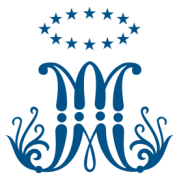 Área: InglésCurso:    2° A B CStudent:………………………………………………………………………………………….TOYS!!!OPEN YOUR BOOK TO PAGE 8. LOOK AND ANSWER.  ¡MIRE Y CONTESTEN ORALMENTE! Vamos a escuchar a la señohttps://drive.google.com/file/d/1VJj_eD-O4kI44Yfw39JchsmobzzBR0j7/view?usp=sharing https://drive.google.com/file/d/1cQDdM1Hs7nahiX8yXcz91pmITvUZwCVa/view?usp=sharing Charlie, Rose y Ola están teniendo una aventura. Miramos la imagen 1 ¿Dónde están los chicos? ¿Cómo creen que se sienten? Are they happy or sad? (¿están felices o tristes?)Miramos la imagen 2 ¿Quién es ese chico que está en el castillo? ¿Qué le sucede? ¿Cómo se sienten los chicos? Miren sus rostrosMiramos la imagen 3 ¿Qué está haciendo Ola? Miramos la imagen 4 ¿Qué tienen Rose y Ola en la mano?Miramos la imagen 5 ¿Dónde están los chicos? Miramos la imagen 6 ¿Cómo se sienten los chicos? Are they happy or sad? (¿están felices o triste?)LISTEN Vamos a ver qué sucede. Escuchamos lo que dicen (audio 1:19) https://drive.google.com/file/d/1XRZD2bzrevnO3cnSk24rUh8PGWLX_Tll/view?usp=sharing 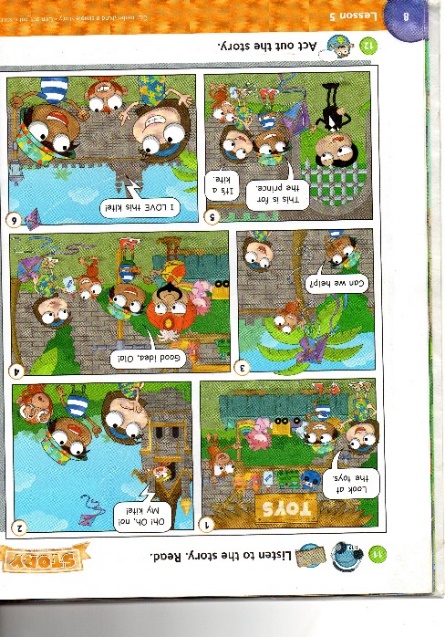 What has the prince got? Is it a ball or a kite? What color is it? Is it blue? Is it purple?(¿Qué tiene el príncipe? ¿Es una pelota o un cometa?¿De qué color es? ¿Es azul? ¿Es violeta?)Why are Charlie, Rose, and Ola happy? (¿Por qué están felices los chicos?)Los chicos están felices porque ayudaron a alguien que no conocían a arreglar su cometa y luego al devolverle el cometa hicieron muy feliz a esta persona. “Cuando ayudamos a los demás los hacemos felices y nos sentimos felices también”LISTEN ,  COLOUR AND WRITE  En el siguiente ejercicio (8), escuchamos y coloreamos los juguetes que se nombran. Luego, completamos las oraciones con las palabras que están en el cuadro. https://drive.google.com/file/d/1iRdlbFgT2BUIMaQBG0XQagZKIs3xFFb0/view?usp=sharing ACTIVITY 9 COLOUR AND WRITE Abajo, en el ejercicio 9, tienen que colorear el barrilete y luego completar la oración con el color del que lo pintaron. 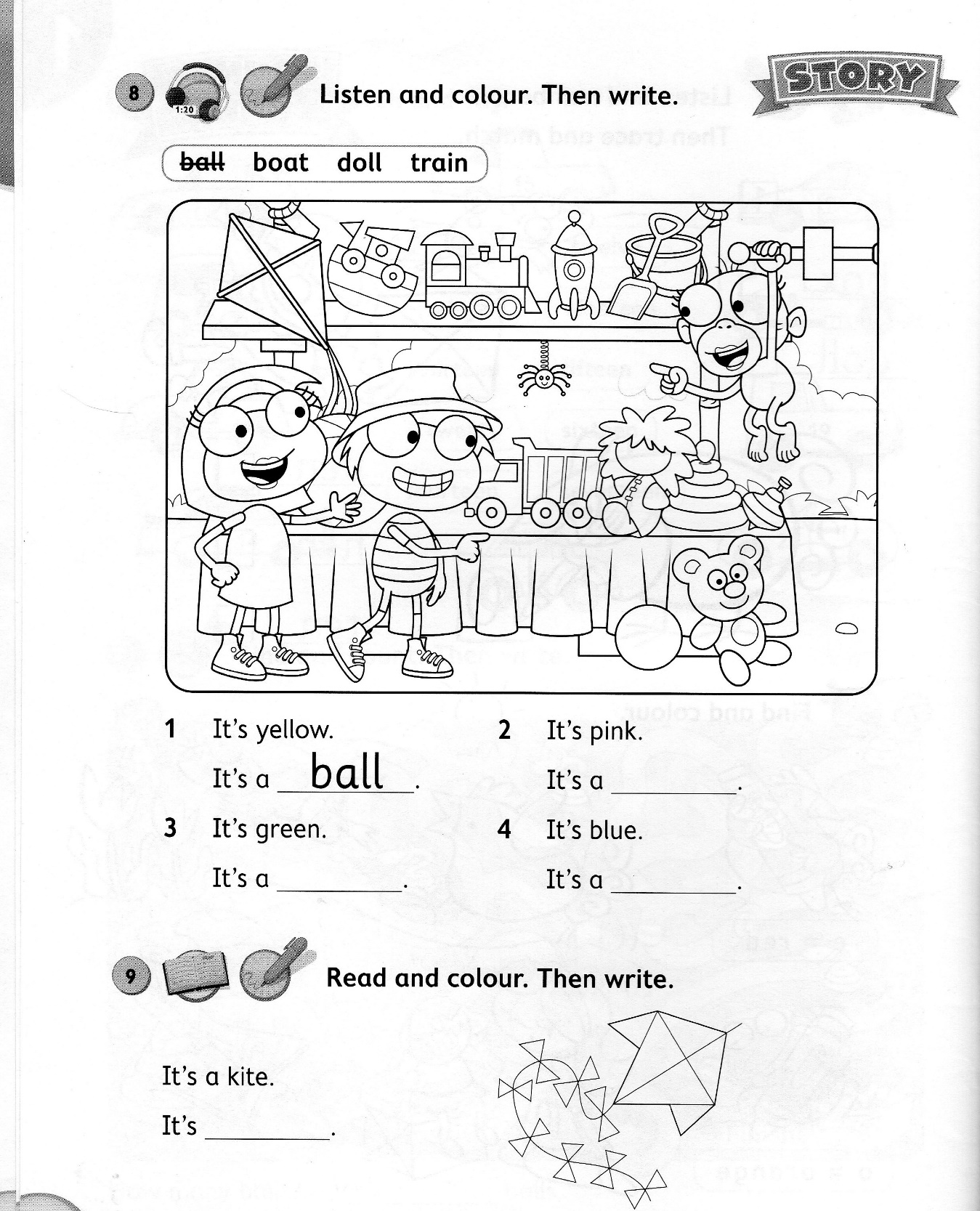 OPEN YOUR BOOKS TO PAGE  10 ACTIVITY  16.  Escuchamos y enumeramos los juguetes a medida que los nombran. Ejemplo: Number 1 What’sthis? It’s a doll (La muñeca es la número 1) https://drive.google.com/file/d/1x90yw7C7gHlCIHiTS5YLQXq4zw5plrZ5/view?usp=sharing En el ejercicio número 18, leemos las oraciones y dibujamos lo que dicen 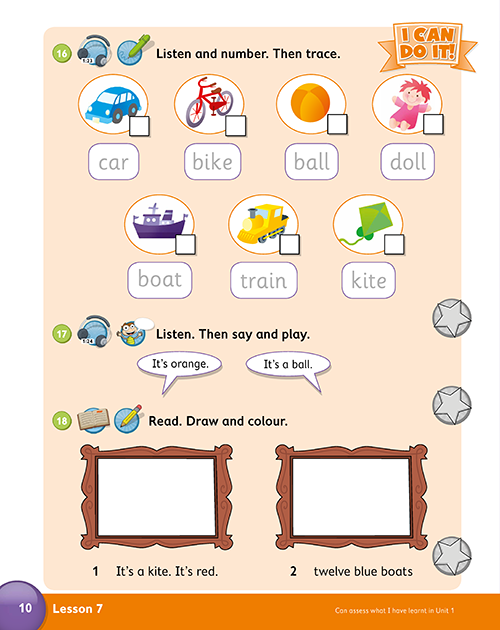 HOMEWORK   Tarea para el próximo encuentro de Zoom:Buscamos algunos de los juguetes que se mencionaron (car, bike, ball, doll, boat, train, kite)Elige uno de ellos para tenerlo cuando nos encontremosSee you soon! (Nos vemos pronto!)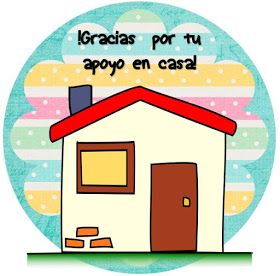 